ТЕМАТИЧЕСКИЕ РАЗДЕЛЫ НАУЧНОГО ЖУРНАЛА  «ЭЛЕКТРОННАЯ ТЕХНИКА. СЕРИЯ 3. МИКРОЭЛЕКТРОНИКА»                                                     И КОЛИЧЕСТВО СТАТЕЙ В НИХ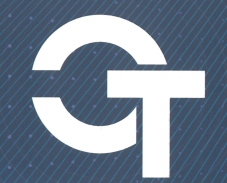 №Тематическая рубрикаПубликацийПубликацийПубликацийПубликаций1.47.00.00 Электроника. Радиотехника47.00.00 Электроника. Радиотехника90  90  2.29.00.00 Физика29.00.00 Физика10  10  3.31.00.00 Химия31.00.00 Химия5  5  4.50.00.00 Автоматика. Вычислительная техника50.00.00 Автоматика. Вычислительная техника3  3  5.55.00.00 Машиностроение55.00.00 Машиностроение2  2  6.81.00.00 Общие и комплексные проблемы технических и прикладных наук и отраслей народного хозяйства81.00.00 Общие и комплексные проблемы технических и прикладных наук и отраслей народного хозяйства2  2  7.02.00.00 Философия02.00.00 Философия1  1  